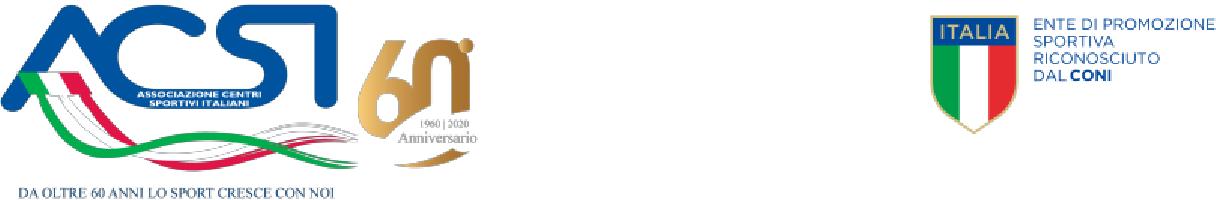 Allegato 01/C-19AUTOCERTIFICAZIONE SCHEDA DI VALUTAZIONEINFEZIONI VIE RESPIRATORIE SUGGESTIVE RISCHIO SARS-CoV-2 PRELIMINARE ALLA 
RIAMMISSIONE AGLI ALLENAMENTIIl/La sottoscritto/a	Nato/a _____________residente a	in via	cap	pr____DICHIARA QUANTO SEGUE■ VISITA DI IDONEITA’ SPORTIVA/AGONISTICA con certificato in data 	■ SCADENZA CERTIFICATO DI IDONEITA’ SPORTIVA/AGONISTICA■ Ha avuto negli ultimi 14 giorni uno di questi sintomi?NOTIZIE SU EVENTUALE ESPOSIZIONE AL CONTAGIOSe si dove: □ IN PROVINCIA □ IN REGIONE □ IN ITALIA □ ESTEROAltre notizie che ritiene utile evidenziare in merito ad elementi connessi al suo potenziale rischio di esposizione al Covid-19□ il/la sottoscritto/a come sopra identificato attesto sotto mia responsabilità che quanto sopra dichiarato corrisponde al vero consapevole delle conseguenze civili e penali di una falsa dichiarazione, anche in relazione al rischio di contagio all’interno della struttura SPORTIVA ed alla pratica diattività sportive agonistiche (art. 46 D.P.R. n. 445/2000)□ autorizzo(indicare la denominazione dell’associazione/società sportive)	al trattamento deimiei dati particolari relativi allo stato di salute contenuti in questo modulo ed alla sua conservazione ai sensi del Reg.Eu 2016/679 e della normativa nazionale vigente.Data	Firma__________■ Febbre >37,5°SINO■ TosseSINO■ StanchezzaSINO■ Mal di golaSINO■ Mal di testaSINO■ Dolori muscolariSINO■ Congestione nasaleSINO■ NauseaSINO■ VomitoSINO■ Perdita di olfatto e gustoSINO■ CongiuntiviteSINO■ DiarreaSINO■CONTATTI con casi accertati COVID 19 (tampone positivo)                                        SI               NO■CONTATTI con casi sospetti                                                                                                 SI                 NO■CONTATTI con familiari di casi sospetti                                                                            SI                 NO■CONVIVENTI con febbre o sintomi influenzali (no tampone)                                     SI                 NO■CONTATTI con febbre o sintomi influenzali (no tampone)                                        SI                 NO■Proviene da un VIAGGIO ALL’ESTERO                                                                     SI                 NO■FREQUENTAZIONE AMBIENTI SANITARI con casi accertati/sospetti               SI                 NO    